T. P. Nº 10 RESPUESTASFunciones 1º PartePáginas del Stewart  6º Edición: 141 - 150Problema 1);              b);       c)        ;      Problema 2);                ;      . Para que dos funciones sean iguales deben tener el mismo Dominio, la misma Imagen y la misma representación gráfica.Problema 3);    Para que dos funciones sean iguales deben tener el mismo Dominio, la misma Imagen y la misma representación gráfica.Problema 4)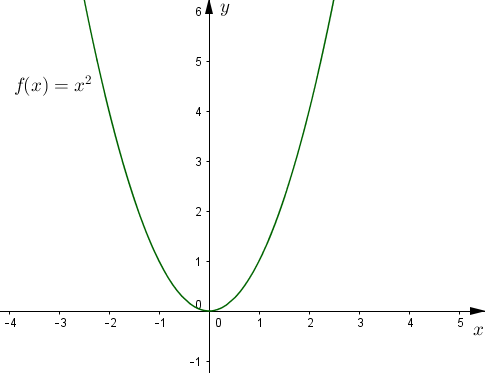 b)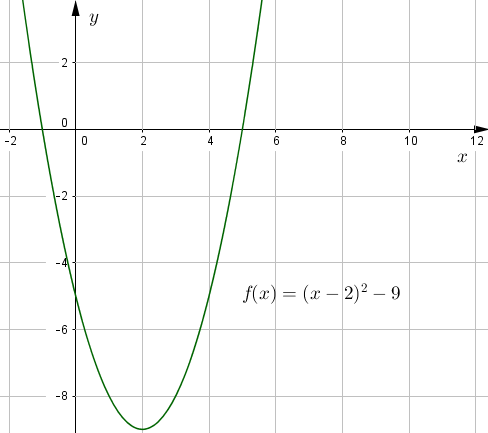 Problema 5)  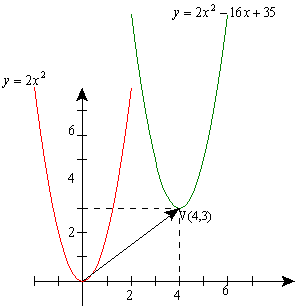 La función sufrió un desplazamiento horizontal de 4 unidades hacia la derecha y vertical de 3 unidades hacia arriba.Desarrollando el cuadrado del binomio y agrupando llegamos a que ambas funciones son equivalentes. Lo mismo podemos demostrar completando cuadrados en la función polinómica.El coeficiente debería estar multiplicado por para que las funciones  sufran una reflexión respecto al eje horizontal.Problema 6) Cuál de las siguientes gráficas representa la función  corresponde a  b) Gráfica 2